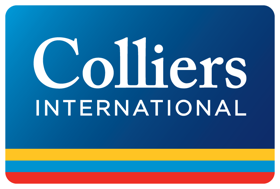 Colliers International supported the precerification of the tallest building in AlbaniaWarsaw, May 18, 2020 – Downtown One Project has been awarded with LEED Precertification on the Gold level. It is the first building in Albania to be LEED pre-certified by U.S. Green Building Council. The precertification process was advised by Colliers International Albania and Colliers International Poland Green Building Advisor Team.Downtown One project is a mixed-use, eco-friendly skyscraper developed by Kastrati Construction on a prime site located in CBD area and in the immediate vicinity of the city center. It has an excellent accessibility by car and public transportation links within a short walking distance, complemented by a bicycle lane passing by the building. The 37-storey building has a height of 144 meters and will provide 5 underground parking floors, 5 commercial floors, 11 high quality office floors, 3 floors for facilities & services and 18 residential floors. It offers two separate reception areas, one for the residential units and the other for the office ones. Additionally, the commercial area has its own entrance.“Downtown One project is designed to display multiple green features like high efficiency HVAC and lighting system, good thermal insulation, above average volumes of fresh air for the occupants, bicycle racks, shower and changing rooms positioned close to the bicycle racks and electrical car charges in each of the underground parking floors. The project aims also to prevent water use by optimizing flow and flush rates and cooling towers cycles.  It will become a notable example in Albania of how to maintain an environmentally conscious, enjoyable, comfortable and healthy workplace and satisfy the needs of its customers at the same time”, says Andrzej Gutowski, green building certification expert at Colliers International Poland.“This certification is extremely important for the Albanian market as it is the first certification of this kind in Albania, especially at one of the highest levels which is the LEED Gold level. It is a special opportunity for the Downtown One project to differentiate itself from other developments and to certify its buildings according to the highest level of sustainability that exists today in the world.  Such certification is deemed to attract the high caliber occupiers to the building as sustainability is a key element that drives office demand today”, quoted Stela Dhami, managing partner of Colliers International Albania.“We are thrilled to receive this designation for Downtown One” said Ing.Viron Hamzai, CEO of Kastrati Construction, general contractor of the project. “From the planning phase, our goal was to develop a high performing and sustainable building that would upgrade the way construction projects are designed, built and operated in Albania. Thanks to the extensive work of our teams and partners we have achieved a new milestone towards achieving this goal and we have done so in a way that demonstrates the commitment to sustainability of our investor, Kastrati Group. We are dedicated to keep up the good work until the successful finalization of the certification process.”The construction of the Downtown One is planned to be completed in 2024.-- End --About Colliers International
Colliers International (NASDAQ, TSX: CIGI) is a leading global real estate services and investment management company. With operations in 68 countries, our 14,000 enterprising people work collaboratively to provide expert advice and services to maximize the value of property for real estate occupiers, owners and investors. For more than 20 years, our experienced leadership team, owning more than 40% of our equity, have delivered industry-leading investment returns for shareholders. In 2018, corporate revenues were $2.8 billion ($3.3 billion including affiliates), with more than $26 billion of assets under management. Learn more about how we accelerate success at Colliers.com or follow us on Twitter (@Colliers_EMEA) and LinkedIn.Colliers International has been active in the Polish market since 1997 and operates through offices in Warsaw, Kraków, Wrocław, Poznań, Gdańsk, Katowice, Łódź and Lublin with over 300 employees in total. The company has been often honored for its achievements by industry organizations such as Eurobuild, CIJ Journal, CEE Quality Awards and the International Property Awards. Colliers’ distinctions include the “Outsourcing Star”, given in recognition of its status as one of the most active real estate advisors in the outsourcing sector; and the “Gazele Biznesu” for being one of the most dynamically developing companies in Poland. More about Colliers International in Poland at Colliers.pl and our LinkedIn, Instagram, YouTube and Facebook pages. For further information, please contact: